LUDMIL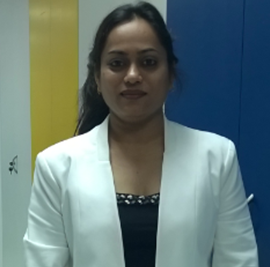 E-Mail: ludmil.48168@2freemail.com Aspiring for Senior Management positions in Procurement / Operations with a reputed organisation.EXECUTIVE DIGESTAn erudite leader with over 17 years’ Gulf experience in the areas of Procurement, Supply Chain Management, Logistics, Planning & Forecast, Inventory Management, Documentation, Client Relationship and Administration.Results driven Procurement professional, well versed with UAE customs and ports rules and regulations.Proficient in managing logistics import & export including documentation in a computerized environment and liaison with clients, vendors and government authorities Highly motivated and dedicated team player with excellent analytical, problem solving, negotiation, coordination, communication, interpersonal, management, organizational and IT skills.An effective communicator with honed relationship management, personnel management, analytical, planning and coordination skills. Capacity to work under pressure situations and beat deadlines, and managing a profit centre with ease and efficiency.Experience of working under cross-cultural and multi-lingual environments.NOTABLE MILESTONESReceived Appreciation Letter from Doka Gulf FZE as Outstanding Individual for extraordinary contribution towards the goal of Procurement Department 2012 – 2013 by Doka Gulf FZE.Received Loyalty & Commitment Certificate from Doka Gulf FZE – June 2014.Was Promoted to Sr. Procurement Officer – Jan 2014.Was Promoted as Team Leader Procurement UAE – 2017.Utilized the excellent knowledge of ERP Package in designing creatively Logistics Flow Chart, which facilitated the proper workflow in Logistics department.Gained a progressive exposure in handling procurement and administration related jobs.ORGANISATIONAL EXPERIENCEJan 2017 to Nov 2017				Team Leader Procurement – UAE			Doka Gulf FZE, Dubai, UAEJan 2014–Dec 2016					Senior Procurement Officer - Dubai		Doka Gulf FZE, Dubai, UAEJune 2011–Jan 2014					Procurement Officer - Dubai				Doka Gulf FZE, Dubai, UAEEngineering, Warehouse, Marketing Department : After receipt of Engineering drawings, reviewing it & crossing checking it to ascertain third party inspection, if standard material can be used to minimize fabrication cost & handing over accessories.Determining the Fabricators.Developing New Fabricators.Handling sourcing through identification of cost effective suppliers for procurement with an aim of improving quality and reliability. Negotiation of prices, contracts for Company consumables & services. Analysing / identifying vendors based on various material requirements / material categories. Introduce at least two vendors for each product / material category.Rate contracts for regular material procured.  New vendor sourcing / Regular Supplier visit & Inspection. Local order processing.Co-ordinate with Engineering department / Quality Control / Warehouse / Ready-to-Use / On-Site Assembly & Marketing Department for day-to-day material requirements. Independently handling Gulf Region local material procurement for all departments except Administration. Co-ordinate with Supplier for on-time delivery to Warehouse & directly to job sites. Handling all Regional (R5) & India Special Parts procurement orders. Arrange on-time despatch of Special Parts to Regions & India as per order. Understand / analyse the Engineering drawings received for special parts. Work in close co-ordination with Quality Control for all special parts & vendor approval. Work in close co-ordination with Marketing Department to develop / source new vendors for marketing related items. Arrange Management approval for all locally developed marketing / Steel Fabricated items which can’t be supplied on time by HQ that are urgently required. DISCOS2 – Responsible for Vendor Creation / Order Processing / Sales Order. DISCOS2 – Responsible for creating country specific article numbers along with creation of Sales Price for the respective article number. DISCOS2 – Responsible for entries of all out-going Reconditioning / Repair / Conversion materials to the supplier. DISCOS2 – Responsible for entries of all in-coming Reconditioning / Repair / Conversion materials from the supplier. DISCOS2 – Checking all stock negatives during month end closing and closing monthly stocks.Sept 2009–Feb 2011			 Buyer-Dubai Metro (Temporary Contract)			 Serco Middle East, Dubai, UAEAnalyse requirements for existing stations and upcoming stationsEnsure Procurement is undertaken as per RTA’s standards and ProceduresReleasing LPO after receiving budget approval from RTACoordinate with various departments and RTA for product approvalAccept deliveries and review orders received for accuracy and condition of merchandise.Ensure competent quality execution of all purchasePrepare reports and summarize data including budget update to the RTAMaintain complete updated purchasing record and pricing.Prepare Procurement Recommendation report and forward the same to RTA for approval.Undertakings tendering for various jobs like Data Center, Fit Out work for Rashidiya Depot and Jebel Ali Depot.Aug 2008–Aug 2009				Customer Service Manager			KGL Logistics Emirates LLC		Dubai, UAEResponsible for the supervision of Sales Team – (comprising of 4 Sales Personnel).Ensuring support to the sales team and ensuring targets are met.Negotiation with worldwide agents for freight rates / shipments etc.Negotiating Rates with Shipping Lines.Developing new clients.Attending Sales Call / Meeting new clients.Generated repeat business through successful client follow-up.Handling major client’s accounts.Weekly Sales Reports.Conducting weekly Sales meeting to review targets achieved and step to be taken to procure business. Identified and made recommendation for process improvements.Re-organized customer service to properly align with sales teams improving communication and reducing time sales spent on non-sales related administrative activities.Monitored the performance of personnel to ensure a productive work environment.Ensure workflow efficiencies, customer service excellence & quality assurance.Responsible for Sales team appraisal.Nov 2005-Jun 2008				Procurement Administrator    German Gulf Enterprises Limited,    Sharjah, UAE	Providing leadership and direction to various operational works including export/import documentation, order processing, follow-up, accounts opening and bank related affairs.Effectively managing all logistics functions such as transport, insurance claims, forecasting and providing maximum level of customer service / support.Dealing and negotiating with airlines, shipping lines and freight forwarders for obtaining quotation request; planning mode of shipments and selecting the right offer.Keeping constant eye on inquiries received from clients; developing quotations as per the request offering in bulk pricing; and further following up the clients regarding the same.Coordinating the purchase orders made to the supplier and ensuring confirmation of deliveries in accordance with the given specifications.Organizing documents for import / export shipments; assessing L/C documents and confirming acceptance of aforementioned.Liaising with Sales Department to keep them aware of the status of materials imported and used in various projects.Ensuring that consignments had been picked up and cleared on time without demurrage.Overseeing all export activities; handling insurance for sea freight and ascertaining that all shipments are carried out efficiently which meets / exceeds customer satisfaction.Authorize to implement prices on warranty claims.Supervising and modifying credit notes received against warranty claims; advising the department heads of non-receipt of credit notes.Generating monthly reports of spare parts, sea freight consignments and warranty claims.Dec 2003 -Oct 2005								Export Executive					White House Perfume FZE,		Sharjah, UAEDirected the export activities (local & overseas) including documentation related works.Aggressively working on new product developments (Perfume Industry) & bill of materials from head office.Closely interacted with Shipping & Logistics Department for import consignments.Conducted ministry visits to obtain approvals on various documentations.Kept the consignee updated on their cargo and maintained record of export files.Developed checklist for incoming shipments & outgoing dispatches.Contoured economically the daily departments activities in liaison with department heads  Addressed to all customer grievances and queries in a professional manner.Started as Executive Secretary to the Chief Executive with the duty of arranging travel itineraries & hotel bookings for same; then further promoted as Export Executive.May 2001-Oct 2003				Secretary to the Managing Director			Emirates Techno Casting LLC,		Sharjah, UAESolely responsible for all the administrative duties within Managing Director’s office.Coordinated transit visa & hotel booking for guests; including Marhaba reservations, commercial visa arrangements and space engagements with different airlines.Managed correspondence to customers for all 5 different departments.Attended to all corporate customer calls and answered their queries as per knowledge.Communicated with shipping company for arrival of shipments and further monitored clearing of goods from port. Determined as well as necessity for duty refund.Monitored online duty exemptions and coordinated the legalization of documents.Liaised with dispatch agents for commercial shipments that go through customs clearance.Organized export documentation for Ajman branch &Hamriyah Free Zone Plant.EDUCATIONAL QUALIFICATIONSIT FORTE ERP Package (SCAMMS / DISCOS), Sun System (Citrix), Lotus Notes, MS Office, Internet and E-mail applicationsPERSONAL MINUTIAENationality			: IndianDate of Birth			: 3rd February 1975Driving Licence		: UAE Light VehicleLanguages			: English, Hindi, Marathi, Konkani & Basic FrenchReferences			: Available upon request.Bachelor of Commerce, Mumbai University, IndiaPursuing MBA Degree in Oil & Gas ManagementMay 1996May 2016Diploma in Computer Management & Certificates in Computer ApplicationDiploma in Computer Management & Certificates in Computer ApplicationDiploma through Davar’s Secretarial College of Arts & CommerceDiploma through Davar’s Secretarial College of Arts & Commerce